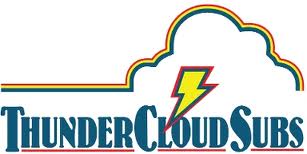 For more information, please contact:Brenda Thompson, 512-461-5644brenda@brendathompson.comFebruary 18, 2014ThunderCloud Subs wins statewide honor for outstanding community service AUSTIN—ThunderCloud Subs, Austin and Central Texas’ favorite neighborhood sub shop, is one of three Texas winners to receive the National Restaurant Association’s annual Restaurant Neighbor Award. The Restaurant Neighbor Award recognizes outstanding charitable service performed by restaurant members and dedication to improving their local communities. ThunderCloud Subs has been focused on community service since its founding 38 years ago. The company sponsors engaging events in and around Austin and dedicates a significant percentage of its annual marketing effort and hundreds of volunteer hours to support local nonprofit groups. “Giving back to the Central Texas community all of these years has been extremely rewarding in itself,” says Mike Haggerty, co-owner of ThunderCloud Subs. “We are both honored and humbled to receive such an important award.” Since 1991, the ThunderCloud Subs Turkey Trot, a five-mile run held on Thanksgiving Day, has raised more than $2 million for Caritas of Austin to fight poverty, hunger, and homelessness. Nearly 100 ThunderCloud Subs employees volunteer for the Turkey Trot, while many others participate in the run with their families. ThunderCloud Subs also supports HAAM (Health Alliance for Austin Musicians) Benefit Day, TreeFolks, United Way’s Day of Caring, Give 5 to Mother Earth, and numerous local schools and first responders in emergency situations by donating funds or food.

According to the National Restaurant Association, the winners of this award are outstanding examples of how restaurants can create positive change in their communities through a company-wide emphasis on service, charity, and community involvement. From owners to employees, everyone is encouraged to get involved and share their ideas for strengthening ties with the community and making a difference in peoples’ lives.“These restaurants are prime examples of the generosity and philanthropy Texas restaurants exhibit every day of the year in their communities,” said Richie Jackson, CEO of the Texas Restaurant Association. “The Restaurant Neighbor Award is a great way to shine the spotlight on and honor the many things restaurateurs do each day to make our communities better places to live and work.”In addition to ThunderCloud Subs, the Texas winners are The County Line BBQ of San Antonio and McAlister’s Deli of Dallas.These restaurants will now compete with other state winners for the national award. A panel of industry leaders selects four national winners to receive $5,000 each to support their community efforts. Winners also receive an all-expenses-paid trip to Washington, D.C. to receive their award during a gala awards dinner held in April 2014.For more information, go to www.restaurant.org/NRA-Awards.##About ThunderCloud SubsSince 1975,ThunderCloud Subs has been Austin’s original neighborhood sub shop, with a rich tradition of serving fresh, fast, and healthy food in a comfortable atmosphere. ThunderCloud operates 29 locations in Central Texas. For more information, visit www.thundercloud.com or call 512-479-8805. 